INSTITUCION EDUCATIVA JUAN MARIA CESPEDESTALLER DE RECUPERACIÓN-SEPTIMO GRADOPRIMER PERIODO-2014NOMBRE:_____________________________Nota: Resuelve y estudia este taller, presenta un examen  en la próxima clase de inglés junto con el taller resuelto.OBSERVA LA SIGUIENTE SOPA DE LETRAS Y ENCUENTRA EN ELLA EL VOCABULARIO RELACIONADO CON DEPORTES.ESCRIBE EL SIGNIFICADO DE CADA PALABRA E ILUSTRALO CON UN DIBUJO.TODAS LAS PERSONAS DEBEN TENER UNAS REGLAS PARA PODER VIVIR ENUNA COMUNIDAD.ESCRIBE A CONTINUACIÓN CUALES SON LAS REGLAS EN TU CASA :WHAT CAN/CAN´T YOU DO?ENCUESTA A 10 MIEMBROS DE TU FAMILIA O AMIGOS SOBRE SUS ACTIVIDADES DE TIEMPO LIBRE.ESCRIBELAS  A CONTINUACION- NO OLVIDES USAR  LA ESTRUCTURA CORRECTA ASI: My mother likes cooking at home.ESCRIBE UN PARRAFO SOBRE LO QUE TE GUSTA/DISGUSTA  HACER EN TU TIEMPO LIBRE (MINIMO 5 LINEAS)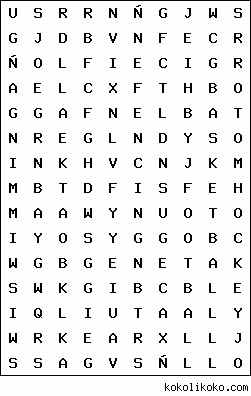 ATHLETICSBASEBALLBASKETBALLFENCINGFOOTBALLGOLFHOCKEYICEMOTORRACINGRUGBYSKIINGSWIMMINGTABLE